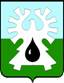 МУНИЦИПАЛЬНОЕ ОБРАЗОВАНИЕ ГОРОД УРАЙХанты-Мансийский автономный округ - ЮграАдминистрация ГОРОДА УРАЙ628285, микрорайон 2, дом 60,  г.Урай,                                                             тел. 2-23-28,2-06-97 Ханты-Мансийский автономный округ-Югра,                                                факс(34676) 2-23-44                                                          Тюменская область                                                                                             E-mail:adm@uray.ruФинансово-экономическое обоснованиек проекту постановления администрации города Урай «О внесении изменений в муниципальную программу «Обеспечение градостроительной деятельности на территории города Урай» на 2018-2030 годы»Проект постановления администрации города Урай «О внесении изменений в муниципальную программу  «Обеспечение градостроительной деятельности на территории города Урай» на 2018-2030 годы»  разработан с целью приведения муниципальной программы в соответствии с требованиями, утвержденными постановлением администрации города Урай от 25.06.2019 №1524 «О муниципальных программах муниципального образования городской округ город Урай» и с целью приведения объема финансирования программы 2019 года с объемами средств, предусмотренных сводной бюджетной росписью. Изменения произведены на основании решения Думы города Урай от 30.05.2019 №31 «О внесении изменений в бюджет городского округа город Урай на 2019 год и на плановый период 2020 и 2021 годов». 	Финансирование программных мероприятий на 2020-2030 годы сохранено без изменений.	Проектом постановления администрации города Урай вносятся следующие изменения:п.1.1.1 «Мероприятия по подготовке документов градорегулирования» - объем финансирования уменьшен  на  1215,0 тыс. рублей, в том числе  1 154,2 тыс. рублей из бюджета Ханты-Мансийского автономного округа – Югры и 60,8 тыс. рублей из местного бюджета. Данные средства перераспределены в муниципальную программу «Развитие жилищно-коммунального комплекса и повышение энергетической эффективности в городе Урай» с целью возмещения части затрат муниципального образования по освобождению земельных участков, планируемых для жилищного строительства.С учетом изменений на 2019 год на стимулирование развития градостроительной сферы на территории города Урай предусмотрено 8 246,6 тыс. рублей из бюджета Ханты-Мансийского автономного округа – Югры и 434,0 тыс. рублей из местного бюджета. Так же из остатков прошлых лет (договор 2017 года) предусмотрено финансирование в объеме 63,7 тыс. руб. на выполнение работ по разработке проектов нормативно-правовых актов о внесении изменений в документы градорегулирования города Урай (внесение изменений в Правила землепользования и застройки, и Положение о порядке подготовки документации по планировке).В случае экономии в результате торгов, а так же в последующие годы часть субсидии планируется направить на строительство инженерной инфраструктуры в целях обеспечения инженерной подготовки земельных участков, предназначенных для жилищного строительства.     Таким образом, объем финансирования муниципальной программы составит 1 028 354,2 тыс. руб., в том числе:на 2018 год – без изменений;на 2019 год в сумме 58 058,6 тыс.рублей;на 2020-2030 годы – без изменений.Внесенные изменения не повлияют на достижение плановых значений целевых показателей. Заместитель главы города Урай                        			                            И.А. Фузеева Исполнитель: Главный градостроитель  ОГР  МКУ «УГЗиП г.Урай»  Фильченко Людмила Васильевна тел. 3-30-78 (доб. 426) 